NAME: OGAH JOSHUA IMHOAGENE DEPT: COMPUTER ENGINEERINGMATRIC:17/ENG02/063ENGINEERING MATH ASSIGNMENT IIIcommandwindowclearclcsyms tclose allv=110*cos(120*pi*t)C=(100*10^-6)t=0:0.01:0.35Q=C*vI=diff(Q)B=subs(v,t)D=subs(I,t)P=I*vR=subs(P,t)Rn=double(R)plot(t,B,'blue')hold onplot (t,D,'red')hold on plot (t,Rn,'black')xlabel('time(secs)')ylabel('variable')legend('voltage(v)','current(A)','power(watts)')grid ongrid minor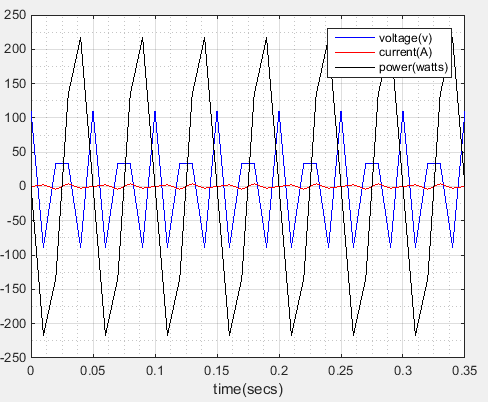 